 ARARAQUARA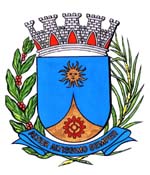    0081/17.:  Edio Lopes:DEFERIDO.Araraquara, _________________                    _________________Requeremos, observadas as  , seja oficiado à  enlutada, apresentando as  sentidas  deste ,   da Srª. Rosa Vilma Manente, aos 58 anos, ocorrido no dia 03, próximo passado, na cidade de Araraquara. A extinta pertencia à antiga e tradicional família desta terra, tendo o seu passamento repercutido sentidamente no seio da comunidade araraquarense, onde gozava de generalizada estima e respeito.Araraquara, 07 de fevereiro de 2017.      EDIO LOPES       Vereador e 1º Secretárioe subscrito pelos demais edis:TONINHO DO MELEDSON HELELIAS CHEDIEKDR. ELTON NEGRINIJULIANA DAMUSMAGAL VERRIGERSON DA FARMÁCIAJÉFERSON YASHUDA FARMACÊUTICOJOSÉ CARLOS PORSANIZÉ LUIZLUCAS GRECCOTENENTE SANTANAPAULO LANDIMRAFAEL DE ANGELIPASTOR RAIMUNDO BEZERRAROGER MENDESTHAINARA FARIA002 – Pesar Srª. Rosa Vilma Manente